Weather during the previous forecast periodAccording to meteorological data recorded at Agro meteorological Observatory, Pusa (Bihar), average maximum and minimum temperature were 35.7°C and 26.8°C respectively. Average relative humidity was 80 percent at 0700 hrs. and 60 percent at 1400 hrs. Soil temperature at 5 cm depth was 28.7°C at 0700 hrs. and 36.1°C at 1400 hrs. Average wind speed, daily sunshine hours and average daily evaporation were 8.1 km/hr, 7.8 hours and 5.8 mm respectively. Light to medium rainfall occurred at many places of north Bihar districts.Medium Range Weather Forecast      (09 - 13 June, 2018)      (Begusarai)Advisory for the farmers (A. Sattar)(Nodal Officer)Weather during the previous forecast periodAccording to meteorological data recorded at Agro meteorological Observatory, Pusa (Bihar), average maximum and minimum temperature were 35.7°C and 26.8°C respectively. Average relative humidity was 80 percent at 0700 hrs. and 60 percent at 1400 hrs. Soil temperature at 5 cm depth was 28.7°C at 0700 hrs. and 36.1°C at 1400 hrs. Average wind speed, daily sunshine hours and average daily evaporation were 8.1 km/hr, 7.8 hours and 5.8 mm respectively. Light to medium rainfall occurred at many places of north Bihar districts.Medium Range Weather Forecast      (09 - 13 June, 2018) (Darbhanga)Advisory for the farmers (A. Sattar)             (Nodal Officer)Weather during the previous forecast periodAccording to meteorological data recorded at Agro meteorological Observatory, Pusa (Bihar), average maximum and minimum temperature were 35.7°C and 26.8°C respectively. Average relative humidity was 80 percent at 0700 hrs. and 60 percent at 1400 hrs. Soil temperature at 5 cm depth was 28.7°C at 0700 hrs. and 36.1°C at 1400 hrs. Average wind speed, daily sunshine hours and average daily evaporation were 8.1 km/hr, 7.8 hours and 5.8 mm respectively. Light to medium rainfall occurred at many places of north Bihar districts.Medium Range Weather Forecast      (09 - 13 June, 2018) (East Champaran)Advisory for the farmers (A. Sattar)    (Nodal Officer) Weather during the previous forecast periodAccording to meteorological data recorded at Agro meteorological Observatory, Pusa (Bihar), average maximum and minimum temperature were 35.7°C and 26.8°C respectively. Average relative humidity was 80 percent at 0700 hrs. and 60 percent at 1400 hrs. Soil temperature at 5 cm depth was 28.7°C at 0700 hrs. and 36.1°C at 1400 hrs. Average wind speed, daily sunshine hours and average daily evaporation were 8.1 km/hr, 7.8 hours and 5.8 mm respectively. Light to medium rainfall occurred at many places of north Bihar districts.Medium Range Weather Forecast      (09 - 13 June, 2018) (Gopalganj)Advisory for the farmers (A. Sattar)(Nodal Officer)  Weather during the previous forecast periodAccording to meteorological data recorded at Agro meteorological Observatory, Pusa (Bihar), average maximum and minimum temperature were 35.7°C and 26.8°C respectively. Average relative humidity was 80 percent at 0700 hrs. and 60 percent at 1400 hrs. Soil temperature at 5 cm depth was 28.7°C at 0700 hrs. and 36.1°C at 1400 hrs. Average wind speed, daily sunshine hours and average daily evaporation were 8.1 km/hr, 7.8 hours and 5.8 mm respectively. Light to medium rainfall occurred at many places of north Bihar districts.Medium Range Weather Forecast      (09 - 13 June, 2018) (Madhubani)Advisory for the farmers (A. Sattar)    (Nodal Officer)Weather during the previous forecast periodAccording to meteorological data recorded at Agro meteorological Observatory, Pusa (Bihar), average maximum and minimum temperature were 35.7°C and 26.8°C respectively. Average relative humidity was 80 percent at 0700 hrs. and 60 percent at 1400 hrs. Soil temperature at 5 cm depth was 28.7°C at 0700 hrs. and 36.1°C at 1400 hrs. Average wind speed, daily sunshine hours and average daily evaporation were 8.1 km/hr, 7.8 hours and 5.8 mm respectively. Light to medium rainfall occurred at many places of north Bihar districts.Medium Range Weather Forecast      (09 - 13 June, 2018) (Muzaffarpur)Advisory for the farmers (A. Sattar)    (Nodal Officer)Weather during the previous forecast periodAccording to meteorological data recorded at Agro meteorological Observatory, Pusa (Bihar), average maximum and minimum temperature were 35.7°C and 26.8°C respectively. Average relative humidity was 80 percent at 0700 hrs. and 60 percent at 1400 hrs. Soil temperature at 5 cm depth was 28.7°C at 0700 hrs. and 36.1°C at 1400 hrs. Average wind speed, daily sunshine hours and average daily evaporation were 8.1 km/hr, 7.8 hours and 5.8 mm respectively. Light to medium rainfall occurred at many places of north Bihar districts.Medium Range Weather Forecast      (09 - 13 June, 2018) (Samastipur)Advisory for the farmers (A. Sattar)       (Nodal Officer)Weather during the previous forecast periodAccording to meteorological data recorded at Agro meteorological Observatory, Pusa (Bihar), average maximum and minimum temperature were 35.7°C and 26.8°C respectively. Average relative humidity was 80 percent at 0700 hrs. and 60 percent at 1400 hrs. Soil temperature at 5 cm depth was 28.7°C at 0700 hrs. and 36.1°C at 1400 hrs. Average wind speed, daily sunshine hours and average daily evaporation were 8.1 km/hr, 7.8 hours and 5.8 mm respectively. Light to medium rainfall occurred at many places of north Bihar districts.Medium Range Weather Forecast      (09 - 13 June, 2018) (Saran)Advisory for the farmers (A. Sattar)             (Nodal Officer)Weather during the previous forecast periodAccording to meteorological data recorded at Agro meteorological Observatory, Pusa (Bihar), average maximum and minimum temperature were 35.7°C and 26.8°C respectively. Average relative humidity was 80 percent at 0700 hrs. and 60 percent at 1400 hrs. Soil temperature at 5 cm depth was 28.7°C at 0700 hrs. and 36.1°C at 1400 hrs. Average wind speed, daily sunshine hours and average daily evaporation were 8.1 km/hr, 7.8 hours and 5.8 mm respectively. Light to medium rainfall occurred at many places of north Bihar districts.Medium Range Weather Forecast      (09 - 13 June, 2018) (Shivhar)Advisory for the farmers (A. Sattar)            (Nodal Officer)Weather during the previous forecast periodAccording to meteorological data recorded at Agro meteorological Observatory, Pusa (Bihar), average maximum and minimum temperature were 35.7°C and 26.8°C respectively. Average relative humidity was 80 percent at 0700 hrs. and 60 percent at 1400 hrs. Soil temperature at 5 cm depth was 28.7°C at 0700 hrs. and 36.1°C at 1400 hrs. Average wind speed, daily sunshine hours and average daily evaporation were 8.1 km/hr, 7.8 hours and 5.8 mm respectively. Light to medium rainfall occurred at many places of north Bihar districts.Medium Range Weather Forecast      (09 - 13 June, 2018) (Sitamarhi)Advisory for the farmers (A. Sattar)             (Nodal Officer)Weather during the previous forecast periodAccording to meteorological data recorded at Agro meteorological Observatory, Pusa (Bihar), average maximum and minimum temperature were 35.7°C and 26.8°C respectively. Average relative humidity was 80 percent at 0700 hrs. and 60 percent at 1400 hrs. Soil temperature at 5 cm depth was 28.7°C at 0700 hrs. and 36.1°C at 1400 hrs. Average wind speed, daily sunshine hours and average daily evaporation were 8.1 km/hr, 7.8 hours and 5.8 mm respectively. Light to medium rainfall occurred at many places of north Bihar districts.Medium Range Weather Forecast      (09 - 13 June, 2018) (Siwan)Advisory for the farmers (A. Sattar)(Nodal Officer)Weather during the previous forecast periodAccording to meteorological data recorded at Agro meteorological Observatory, Pusa (Bihar), average maximum and minimum temperature were 35.7°C and 26.8°C respectively. Average relative humidity was 80 percent at 0700 hrs. and 60 percent at 1400 hrs. Soil temperature at 5 cm depth was 28.7°C at 0700 hrs. and 36.1°C at 1400 hrs. Average wind speed, daily sunshine hours and average daily evaporation were 8.1 km/hr, 7.8 hours and 5.8 mm respectively. Light to medium rainfall occurred at many places of north Bihar districts.Medium Range Weather Forecast      (09 - 13 June, 2018)      (Vaishali)Advisory for the farmers (A. Sattar)(Nodal Officer)Weather during the previous forecast periodAccording to meteorological data recorded at Agro meteorological Observatory, Pusa (Bihar), average maximum and minimum temperature were 35.7°C and 26.8°C respectively. Average relative humidity was 80 percent at 0700 hrs. and 60 percent at 1400 hrs. Soil temperature at 5 cm depth was 28.7°C at 0700 hrs. and 36.1°C at 1400 hrs. Average wind speed, daily sunshine hours and average daily evaporation were 8.1 km/hr, 7.8 hours and 5.8 mm respectively. Light to medium rainfall occurred at many places of north Bihar districts.Medium Range Weather Forecast      (09 - 13 June, 2018)     (West Champaran)Advisory for the farmers (A. Sattar)(Nodal Officer)GRAMIN KRISHI MAUSAM SEWA (GKMS)AGRO-METEOROLOGY DIVISIONDr. Rajendra Prasad Central Agricultural University, Pusa Samastipur, Bihar -848 125GRAMIN KRISHI MAUSAM SEWA (GKMS)AGRO-METEOROLOGY DIVISIONDr. Rajendra Prasad Central Agricultural University, Pusa Samastipur, Bihar -848 125GRAMIN KRISHI MAUSAM SEWA (GKMS)AGRO-METEOROLOGY DIVISIONDr. Rajendra Prasad Central Agricultural University, Pusa Samastipur, Bihar -848 125Bulletin No. 40Date: Friday, 8 June, 2018                                                                                                    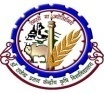   Phone No : 06274-240266Weather parameters9 June10 June11 June12 June13 JuneRemarksRainfall(mm)5210105Light rainfallMax. T (°C)3636363536Maximum temperature will remain between 35-36°C and the minimum between 26-28°C.Mini. T (°C)2727282627Maximum temperature will remain between 35-36°C and the minimum between 26-28°C.Cloud cover (okta)66668 Partially cloudy skyMax Relative Humidity (%)9595959595Min Relative Humidity (%)5555555555Wind speed (kmph)1010101510Wind direction(deg)EasterlyEasterlyEasterlyEasterlyEasterlyEasterlyCropPhenophases Advisory (Based on weather forecast)SugarcaneActive vegetative stageFarmers are advised to apply nitrogen @30 kg per hectare and Furadon @33 kg per hectare in sugarcane crop following which the work of Earthing up is suggested in the crop field. Also apply irrigation upon earthing up. PaddyNursery sowingIn view of timely onset of monsoon in Bihar, farmers are advised to start the sowing of paddy in the nurseries. For long duration varieties of paddy, farmers are advised to do its seeding at the earliest. However, for medium duration varieties, farmers can sow it during 10-25 June. For direct seeding of rice, farmers can do the work of seeding in the nursery in the next week itself. For this, they should have the provision of irrigation. In case of short duration varieties and the aromatic rice varieties, the suitable time for seeding is during 20 June to 10 July. If the seeds of aromatic varieties are sown earlier, it will affect the aroma of rice. During land preparation, application of cow dung is suggested for good and healthy seedlings.Kharif maizeSowingSufficient sowing moisture has been attained for proper germination of maize seeds. Under such situation, sowing of kharif maize varieties such as Shaktiman 1, Shaktiman 2, Shaktiman 3, Shaktiman 4, Shaktiman 5, Rajendra Shankar makka 3 and Suwan and Deoki is recommended. Apply 30 kg N, 60 Kg phosphorus and 50 kg potassium per hecate at the time of sowing.Kharif onionNursery preparationNursery preparation is advised for kharif onion. Application of FYM/compost is also advised in nursery for healthy seedlings. Agri Found Dark Red (ADR), N-53, Bhima super, Arka kalyan are recommended varieties for kharif onion. Farmers are advised to arrange the seeds from reliable sources. Green fodders SowingSowing of jowar, bajra and maize for green fodders is advised. Farmers are advised to intercrop it with mainth, lobia and rice bean in order to enhance the quality of green fodders to be fed to the animals.Green gram/ Black gramHarvestingAs more rain is forecasted in the next 4-5 days, farmers are advised to keep their harvested crops of green gram and black gram in safe places. They are also advised to do the work of picking of matured pods of black gram/green gram  giving top priority as monsoon is likely to enter in this part of Bihar after the forecasted period.Litchi Orchard-Ploughing of litchi orchard and application of fertilizers and FYM is advised after harvesting of litchi fruits.Animal -Vaccination of cattles is advised against Anthrax, Black Quarter etc.GRAMIN KRISHI MAUSAM SEWA (GKMS)AGRO-METEOROLOGY DIVISIONDr. Rajendra Prasad Central Agricultural University, Pusa Samastipur, Bihar -848 125GRAMIN KRISHI MAUSAM SEWA (GKMS)AGRO-METEOROLOGY DIVISIONDr. Rajendra Prasad Central Agricultural University, Pusa Samastipur, Bihar -848 125GRAMIN KRISHI MAUSAM SEWA (GKMS)AGRO-METEOROLOGY DIVISIONDr. Rajendra Prasad Central Agricultural University, Pusa Samastipur, Bihar -848 125Bulletin No. 40Date: Friday, 8 June, 2018                                                                                                      Phone No : 06274-240266Weather parameters9 June10 June11 June12 June13 JuneRemarksRainfall(mm)1010151515Light RainfallMax. T (°C)3636353534Maximum temperature will remain between 34-36°C and the minimum between 26- 27°C.Mini. T (°C)2627272626Maximum temperature will remain between 34-36°C and the minimum between 26- 27°C.Cloud cover (okta)66777Partially  cloudy skyMax Relative Humidity (%)9595959595Min Relative Humidity (%)5555555555Wind speed (kmph)1010101510Wind direction(deg)EasterlyEasterlyEasterlyEasterlyEasterlyEasterlyCropPhenophases Advisory (Based on weather forecast)SugarcaneActive vegetative stageFarmers are advised to apply nitrogen @30 kg per hectare and Furadon @33 kg per hectare in sugarcane crop following which the work of Earthing up is suggested in the crop field. Also apply irrigation upon earthing up. PaddyNursery sowingIn view of timely onset of monsoon in Bihar, farmers are advised to start the sowing of paddy in the nurseries. For long duration varieties of paddy, farmers are advised to do its seeding at the earliest. However, for medium duration varieties, farmers can sow it during 10-25 June. For direct seeding of rice, farmers can do the work of seeding in the nursery in the next week itself. For this, they should have the provision of irrigation. In case of short duration varieties and the aromatic rice varieties, the suitable time for seeding is during 20 June to 10 July. If the seeds of aromatic varieties are sown earlier, it will affect the aroma of rice. During land preparation, application of cow dung is suggested for good and healthy seedlings.Kharif maizeSowingSufficient sowing moisture has been attained for proper germination of maize seeds. Under such situation, sowing of kharif maize varieties such as Shaktiman 1, Shaktiman 2, Shaktiman 3, Shaktiman 4, Shaktiman 5, Rajendra Shankar makka 3 and Suwan and Deoki is recommended. Apply 30 kg N, 60 Kg phosphorus and 50 kg potassium per hecate at the time of sowing.Kharif onionNursery preparationNursery preparation is advised for kharif onion. Application of FYM/compost is also advised in nursery for healthy seedlings. Agri Found Dark Red (ADR), N-53, Bhima super, Arka kalyan are recommended varieties for kharif onion. Farmers are advised to arrange the seeds from reliable sources. Green fodders SowingSowing of jowar, bajra and maize for green fodders is advised. Farmers are advised to intercrop it with mainth, lobia and rice bean in order to enhance the quality of green fodders to be fed to the animals.Green gram/ Black gramHarvestingAs more rain is forecasted in the next 4-5 days, farmers are advised to keep their harvested crops of green gram and black gram in safe places. They are also advised to do the work of picking of matured pods of black gram/green gram  giving top priority as monsoon is likely to enter in this part of Bihar after the forecasted period.Litchi Orchard-Ploughing of litchi orchard and application of fertilizers and FYM is advised after harvesting of litchi fruits.Animal -Vaccination of cattles is advised against Anthrax, Black Quarter etc.GRAMIN KRISHI MAUSAM SEWA (GKMS)AGRO-METEOROLOGY DIVISIONDr. Rajendra Prasad Central Agricultural University, Pusa Samastipur, Bihar -848 125GRAMIN KRISHI MAUSAM SEWA (GKMS)AGRO-METEOROLOGY DIVISIONDr. Rajendra Prasad Central Agricultural University, Pusa Samastipur, Bihar -848 125GRAMIN KRISHI MAUSAM SEWA (GKMS)AGRO-METEOROLOGY DIVISIONDr. Rajendra Prasad Central Agricultural University, Pusa Samastipur, Bihar -848 125Bulletin No. 40Date: Friday, 8 June, 2018                                                                                                      Phone No : 06274-240266Weather parameters9 June10 June11 June12 June13 JuneRemarksRainfall(mm)1010101515Light rainfallMax. T (°C)3736363735Maximum temperature will remain between 35-37°C and the minimum between 26- 28°C.Mini. T (°C)2627272827Maximum temperature will remain between 35-37°C and the minimum between 26- 28°C.Cloud cover (okta)66777Partially cloudy skyMax Relative Humidity (%)9595959595Min Relative Humidity (%)5555555555Wind speed (kmph)1010101510Wind direction(deg)EasterlyEasterlyEasterlyEasterlyEasterlyEasterlyCropPhenophases Advisory (Based on weather forecast)SugarcaneActive vegetative stageFarmers are advised to apply nitrogen @30 kg per hectare and Furadon @33 kg per hectare in sugarcane crop following which the work of Earthing up is suggested in the crop field. Also apply irrigation upon earthing up. PaddyNursery sowingIn view of timely onset of monsoon in Bihar, farmers are advised to start the sowing of paddy in the nurseries. For long duration varieties of paddy, farmers are advised to do its seeding at the earliest. However, for medium duration varieties, farmers can sow it during 10-25 June. For direct seeding of rice, farmers can do the work of seeding in the nursery in the next week itself. For this, they should have the provision of irrigation. In case of short duration varieties and the aromatic rice varieties, the suitable time for seeding is during 20 June to 10 July. If the seeds of aromatic varieties are sown earlier, it will affect the aroma of rice. During land preparation, application of cow dung is suggested for good and healthy seedlings.Kharif maizeSowingSufficient sowing moisture has been attained for proper germination of maize seeds. Under such situation, sowing of kharif maize varieties such as Shaktiman 1, Shaktiman 2, Shaktiman 3, Shaktiman 4, Shaktiman 5, Rajendra Shankar makka 3 and Suwan and Deoki is recommended. Apply 30 kg N, 60 Kg phosphorus and 50 kg potassium per hecate at the time of sowing.Kharif onionNursery preparationNursery preparation is advised for kharif onion. Application of FYM/compost is also advised in nursery for healthy seedlings. Agri Found Dark Red (ADR), N-53, Bhima super, Arka kalyan are recommended varieties for kharif onion. Farmers are advised to arrange the seeds from reliable sources. Green fodders SowingSowing of jowar, bajra and maize for green fodders is advised. Farmers are advised to intercrop it with mainth, lobia and rice bean in order to enhance the quality of green fodders to be fed to the animals.Green gram/ Black gramHarvestingAs more rain is forecasted in the next 4-5 days, farmers are advised to keep their harvested crops of green gram and black gram in safe places. They are also advised to do the work of picking of matured pods of black gram/green gram  giving top priority as monsoon is likely to enter in this part of Bihar after the forecasted period.Litchi Orchard-Ploughing of litchi orchard and application of fertilizers and FYM is advised after harvesting of litchi fruits.Animal -Vaccination of cattles is advised against Anthrax, Black Quarter etc.GRAMIN KRISHI MAUSAM SEWA (GKMS)AGRO-METEOROLOGY DIVISIONDr. Rajendra Prasad Central Agricultural University, Pusa Samastipur, Bihar -848 125GRAMIN KRISHI MAUSAM SEWA (GKMS)AGRO-METEOROLOGY DIVISIONDr. Rajendra Prasad Central Agricultural University, Pusa Samastipur, Bihar -848 125GRAMIN KRISHI MAUSAM SEWA (GKMS)AGRO-METEOROLOGY DIVISIONDr. Rajendra Prasad Central Agricultural University, Pusa Samastipur, Bihar -848 125Bulletin No. 40Date: Friday, 8 June, 2018                                                                                                      Phone No : 06274-240266Weather parameters9 June10 June11 June12 June13 JuneRemarksRainfall(mm)1010101515Light rainfallMax. T (°C)3736363735Maximum temperature will remain between 35-37°C and the minimum between 26- 28°C.Mini. T (°C)2627272827Maximum temperature will remain between 35-37°C and the minimum between 26- 28°C.Cloud cover (okta)66777Partially cloudy skyMax Relative Humidity (%)9595959595Min Relative Humidity (%)5555555555Wind speed (kmph)1010101510Wind direction(deg)EasterlyEasterlyEasterlyEasterlyEasterlyEasterlyCropPhenophases Advisory (Based on weather forecast)SugarcaneActive vegetative stageFarmers are advised to apply nitrogen @30 kg per hectare and Furadon @33 kg per hectare in sugarcane crop following which the work of Earthing up is suggested in the crop field. Also apply irrigation upon earthing up. PaddyNursery sowingIn view of timely onset of monsoon in Bihar, farmers are advised to start the sowing of paddy in the nurseries. For long duration varieties of paddy, farmers are advised to do its seeding at the earliest. However, for medium duration varieties, farmers can sow it during 10-25 June. For direct seeding of rice, farmers can do the work of seeding in the nursery in the next week itself. For this, they should have the provision of irrigation. In case of short duration varieties and the aromatic rice varieties, the suitable time for seeding is during 20 June to 10 July. If the seeds of aromatic varieties are sown earlier, it will affect the aroma of rice. During land preparation, application of cow dung is suggested for good and healthy seedlings.Kharif maizeSowingSufficient sowing moisture has been attained for proper germination of maize seeds. Under such situation, sowing of kharif maize varieties such as Shaktiman 1, Shaktiman 2, Shaktiman 3, Shaktiman 4, Shaktiman 5, Rajendra Shankar makka 3 and Suwan and Deoki is recommended. Apply 30 kg N, 60 Kg phosphorus and 50 kg potassium per hecate at the time of sowing.Kharif onionNursery preparationNursery preparation is advised for kharif onion. Application of FYM/compost is also advised in nursery for healthy seedlings. Agri Found Dark Red (ADR), N-53, Bhima super, Arka kalyan are recommended varieties for kharif onion. Farmers are advised to arrange the seeds from reliable sources. Green fodders SowingSowing of jowar, bajra and maize for green fodders is advised. Farmers are advised to intercrop it with mainth, lobia and rice bean in order to enhance the quality of green fodders to be fed to the animals.Green gram/ Black gramHarvestingAs more rain is forecasted in the next 4-5 days, farmers are advised to keep their harvested crops of green gram and black gram in safe places. They are also advised to do the work of picking of matured pods of black gram/green gram  giving top priority as monsoon is likely to enter in this part of Bihar after the forecasted period.Litchi Orchard-Ploughing of litchi orchard and application of fertilizers and FYM is advised after harvesting of litchi fruits.Animal -Vaccination of cattles is advised against Anthrax, Black Quarter etc.GRAMIN KRISHI MAUSAM SEWA (GKMS)AGRO-METEOROLOGY DIVISIONDr. Rajendra Prasad Central Agricultural University, Pusa Samastipur, Bihar -848 125GRAMIN KRISHI MAUSAM SEWA (GKMS)AGRO-METEOROLOGY DIVISIONDr. Rajendra Prasad Central Agricultural University, Pusa Samastipur, Bihar -848 125GRAMIN KRISHI MAUSAM SEWA (GKMS)AGRO-METEOROLOGY DIVISIONDr. Rajendra Prasad Central Agricultural University, Pusa Samastipur, Bihar -848 125Bulletin No. 40Date: Friday, 8 June, 2018                                                                                                      Phone No : 06274-240266Weather parameters9 June10 June11 June12 June13 JuneRemarksRainfall(mm)1010302525Light RainfallMax. T (°C)3535343333Maximum temperature will remain between 33-35°C and the minimum between 26- 27°C.Mini. T (°C)2627272626Maximum temperature will remain between 33-35°C and the minimum between 26- 27°C.Cloud cover (okta)66777Partially cloudy skyMax Relative Humidity (%)9595959595Min Relative Humidity (%)5555555555Wind speed (kmph)1010101510Wind direction(deg)EasterlyEasterlyEasterlyEasterlyEasterlyEasterlyCropPhenophases Advisory (Based on weather forecast)SugarcaneActive vegetative stageFarmers are advised to apply nitrogen @30 kg per hectare and Furadon @33 kg per hectare in sugarcane crop following which the work of Earthing up is suggested in the crop field. Also apply irrigation upon earthing up. PaddyNursery sowingIn view of timely onset of monsoon in Bihar, farmers are advised to start the sowing of paddy in the nurseries. For long duration varieties of paddy, farmers are advised to do its seeding at the earliest. However, for medium duration varieties, farmers can sow it during 10-25 June. For direct seeding of rice, farmers can do the work of seeding in the nursery in the next week itself. For this, they should have the provision of irrigation. In case of short duration varieties and the aromatic rice varieties, the suitable time for seeding is during 20 June to 10 July. If the seeds of aromatic varieties are sown earlier, it will affect the aroma of rice. During land preparation, application of cow dung is suggested for good and healthy seedlings.Kharif maizeSowingSufficient sowing moisture has been attained for proper germination of maize seeds. Under such situation, sowing of kharif maize varieties such as Shaktiman 1, Shaktiman 2, Shaktiman 3, Shaktiman 4, Shaktiman 5, Rajendra Shankar makka 3 and Suwan and Deoki is recommended. Apply 30 kg N, 60 Kg phosphorus and 50 kg potassium per hecate at the time of sowing.Kharif onionNursery preparationNursery preparation is advised for kharif onion. Application of FYM/compost is also advised in nursery for healthy seedlings. Agri Found Dark Red (ADR), N-53, Bhima super, Arka kalyan are recommended varieties for kharif onion. Farmers are advised to arrange the seeds from reliable sources. Green fodders SowingSowing of jowar, bajra and maize for green fodders is advised. Farmers are advised to intercrop it with mainth, lobia and rice bean in order to enhance the quality of green fodders to be fed to the animals.Green gram/ Black gramHarvestingAs more rain is forecasted in the next 4-5 days, farmers are advised to keep their harvested crops of green gram and black gram in safe places. They are also advised to do the work of picking of matured pods of black gram/green gram  giving top priority as monsoon is likely to enter in this part of Bihar after the forecasted period.Litchi Orchard-Ploughing of litchi orchard and application of fertilizers and FYM is advised after harvesting of litchi fruits.Animal -Vaccination of cattles is advised against Anthrax, Black Quarter etc.GRAMIN KRISHI MAUSAM SEWA (GKMS)AGRO-METEOROLOGY DIVISIONDr. Rajendra Prasad Central Agricultural University, Pusa Samastipur, Bihar -848 125GRAMIN KRISHI MAUSAM SEWA (GKMS)AGRO-METEOROLOGY DIVISIONDr. Rajendra Prasad Central Agricultural University, Pusa Samastipur, Bihar -848 125GRAMIN KRISHI MAUSAM SEWA (GKMS)AGRO-METEOROLOGY DIVISIONDr. Rajendra Prasad Central Agricultural University, Pusa Samastipur, Bihar -848 125Bulletin No. 40Date: Friday, 8 June, 2018                                                                                                      Phone No : 06274-240266Weather parameters9 June10 June11 June12 June13 JuneRemarksRainfall(mm)1010101515Light rainfallMax. T (°C)3636363635Maximum temperature will remain between 35-36°C and the minimum between 26- 27°C.Mini. T (°C)2727262627Maximum temperature will remain between 35-36°C and the minimum between 26- 27°C.Cloud cover (okta)66777Partially cloudy skyMax Relative Humidity (%)9595959595Min Relative Humidity (%)5555555555Wind speed (kmph)1010101510Wind direction(deg)EasterlyEasterlyEasterlyEasterlyEasterlyEasterlyCropPhenophases Advisory (Based on weather forecast)SugarcaneActive vegetative stageFarmers are advised to apply nitrogen @30 kg per hectare and Furadon @33 kg per hectare in sugarcane crop following which the work of Earthing up is suggested in the crop field. Also apply irrigation upon earthing up. PaddyNursery sowingIn view of timely onset of monsoon in Bihar, farmers are advised to start the sowing of paddy in the nurseries. For long duration varieties of paddy, farmers are advised to do its seeding at the earliest. However, for medium duration varieties, farmers can sow it during 10-25 June. For direct seeding of rice, farmers can do the work of seeding in the nursery in the next week itself. For this, they should have the provision of irrigation. In case of short duration varieties and the aromatic rice varieties, the suitable time for seeding is during 20 June to 10 July. If the seeds of aromatic varieties are sown earlier, it will affect the aroma of rice. During land preparation, application of cow dung is suggested for good and healthy seedlings.Kharif maizeSowingSufficient sowing moisture has been attained for proper germination of maize seeds. Under such situation, sowing of kharif maize varieties such as Shaktiman 1, Shaktiman 2, Shaktiman 3, Shaktiman 4, Shaktiman 5, Rajendra Shankar makka 3 and Suwan and Deoki is recommended. Apply 30 kg N, 60 Kg phosphorus and 50 kg potassium per hecate at the time of sowing.Kharif onionNursery preparationNursery preparation is advised for kharif onion. Application of FYM/compost is also advised in nursery for healthy seedlings. Agri Found Dark Red (ADR), N-53, Bhima super, Arka kalyan are recommended varieties for kharif onion. Farmers are advised to arrange the seeds from reliable sources. Green fodders SowingSowing of jowar, bajra and maize for green fodders is advised. Farmers are advised to intercrop it with mainth, lobia and rice bean in order to enhance the quality of green fodders to be fed to the animals.Green gram/ Black gramHarvestingAs more rain is forecasted in the next 4-5 days, farmers are advised to keep their harvested crops of green gram and black gram in safe places. They are also advised to do the work of picking of matured pods of black gram/green gram  giving top priority as monsoon is likely to enter in this part of Bihar after the forecasted period.Litchi Orchard-Ploughing of litchi orchard and application of fertilizers and FYM is advised after harvesting of litchi fruits.Animal -Vaccination of cattles is advised against Anthrax, Black Quarter etc.GRAMIN KRISHI MAUSAM SEWA (GKMS)AGRO-METEOROLOGY DIVISIONDr. Rajendra Prasad Central Agricultural University, Pusa Samastipur, Bihar -848 125GRAMIN KRISHI MAUSAM SEWA (GKMS)AGRO-METEOROLOGY DIVISIONDr. Rajendra Prasad Central Agricultural University, Pusa Samastipur, Bihar -848 125GRAMIN KRISHI MAUSAM SEWA (GKMS)AGRO-METEOROLOGY DIVISIONDr. Rajendra Prasad Central Agricultural University, Pusa Samastipur, Bihar -848 125Bulletin No. 40Date: Friday, 8 June, 2018                                                                                                      Phone No : 06274-240266Weather parameters9 June10 June11 June12 June13 JuneRemarksRainfall(mm)55101010Light rainfallMax. T (°C)3636353534Maximum temperature will remain between 34-36°C and the minimum between 27- 28°C.Mini. T (°C)2728272727Maximum temperature will remain between 34-36°C and the minimum between 27- 28°C.Cloud cover (okta)66667Partially cloudy skyMax Relative Humidity (%)9595959595Min Relative Humidity (%)5555555555Wind speed (kmph)1010101510Wind direction(deg)EasterlyEasterlyEasterlyEasterlyEasterlyEasterlyCropPhenophases Advisory (Based on weather forecast)SugarcaneActive vegetative stageFarmers are advised to apply nitrogen @30 kg per hectare and Furadon @33 kg per hectare in sugarcane crop following which the work of Earthing up is suggested in the crop field. Also apply irrigation upon earthing up. PaddyNursery sowingIn view of timely onset of monsoon in Bihar, farmers are advised to start the sowing of paddy in the nurseries. For long duration varieties of paddy, farmers are advised to do its seeding at the earliest. However, for medium duration varieties, farmers can sow it during 10-25 June. For direct seeding of rice, farmers can do the work of seeding in the nursery in the next week itself. For this, they should have the provision of irrigation. In case of short duration varieties and the aromatic rice varieties, the suitable time for seeding is during 20 June to 10 July. If the seeds of aromatic varieties are sown earlier, it will affect the aroma of rice. During land preparation, application of cow dung is suggested for good and healthy seedlings.Kharif maizeSowingSufficient sowing moisture has been attained for proper germination of maize seeds. Under such situation, sowing of kharif maize varieties such as Shaktiman 1, Shaktiman 2, Shaktiman 3, Shaktiman 4, Shaktiman 5, Rajendra Shankar makka 3 and Suwan and Deoki is recommended. Apply 30 kg N, 60 Kg phosphorus and 50 kg potassium per hecate at the time of sowing.Kharif onionNursery preparationNursery preparation is advised for kharif onion. Application of FYM/compost is also advised in nursery for healthy seedlings. Agri Found Dark Red (ADR), N-53, Bhima super, Arka kalyan are recommended varieties for kharif onion. Farmers are advised to arrange the seeds from reliable sources. Green fodders SowingSowing of jowar, bajra and maize for green fodders is advised. Farmers are advised to intercrop it with mainth, lobia and rice bean in order to enhance the quality of green fodders to be fed to the animals.Green gram/ Black gramHarvestingAs more rain is forecasted in the next 4-5 days, farmers are advised to keep their harvested crops of green gram and black gram in safe places. They are also advised to do the work of picking of matured pods of black gram/green gram  giving top priority as monsoon is likely to enter in this part of Bihar after the forecasted period.Litchi Orchard-Ploughing of litchi orchard and application of fertilizers and FYM is advised after harvesting of litchi fruits.Animal -Vaccination of cattles is advised against Anthrax, Black Quarter etc.GRAMIN KRISHI MAUSAM SEWA (GKMS)AGRO-METEOROLOGY DIVISIONDr. Rajendra Prasad Central Agricultural University, Pusa Samastipur, Bihar -848 125GRAMIN KRISHI MAUSAM SEWA (GKMS)AGRO-METEOROLOGY DIVISIONDr. Rajendra Prasad Central Agricultural University, Pusa Samastipur, Bihar -848 125GRAMIN KRISHI MAUSAM SEWA (GKMS)AGRO-METEOROLOGY DIVISIONDr. Rajendra Prasad Central Agricultural University, Pusa Samastipur, Bihar -848 125Bulletin No. 40Date: Friday, 8 June, 2018                                                                                                      Phone No : 06274-240266Weather parameters9 June10 June11 June12 June13 JuneRemarksRainfall(mm)1010101515Light rainfallMax. T (°C)3736363735Maximum temperature will remain between 35-37°C and the minimum between 26- 27°C.Mini. T (°C)2627272626Maximum temperature will remain between 35-37°C and the minimum between 26- 27°C.Cloud cover (okta)66777Partially cloudy skyMax Relative Humidity (%)9595959595Min Relative Humidity (%)5555555555Wind speed (kmph)1010101510Wind direction(deg)EasterlyEasterlyEasterlyEasterlyEasterlyEasterlyCropPhenophases Advisory (Based on weather forecast)SugarcaneActive vegetative stageFarmers are advised to apply nitrogen @30 kg per hectare and Furadon @33 kg per hectare in sugarcane crop following which the work of Earthing up is suggested in the crop field. Also apply irrigation upon earthing up. PaddyNursery sowingIn view of timely onset of monsoon in Bihar, farmers are advised to start the sowing of paddy in the nurseries. For long duration varieties of paddy, farmers are advised to do its seeding at the earliest. However, for medium duration varieties, farmers can sow it during 10-25 June. For direct seeding of rice, farmers can do the work of seeding in the nursery in the next week itself. For this, they should have the provision of irrigation. In case of short duration varieties and the aromatic rice varieties, the suitable time for seeding is during 20 June to 10 July. If the seeds of aromatic varieties are sown earlier, it will affect the aroma of rice. During land preparation, application of cow dung is suggested for good and healthy seedlings.Kharif maizeSowingSufficient sowing moisture has been attained for proper germination of maize seeds. Under such situation, sowing of kharif maize varieties such as Shaktiman 1, Shaktiman 2, Shaktiman 3, Shaktiman 4, Shaktiman 5, Rajendra Shankar makka 3 and Suwan and Deoki is recommended. Apply 30 kg N, 60 Kg phosphorus and 50 kg potassium per hecate at the time of sowing.Kharif onionNursery preparationNursery preparation is advised for kharif onion. Application of FYM/compost is also advised in nursery for healthy seedlings. Agri Found Dark Red (ADR), N-53, Bhima super, Arka kalyan are recommended varieties for kharif onion. Farmers are advised to arrange the seeds from reliable sources. Green fodders SowingSowing of jowar, bajra and maize for green fodders is advised. Farmers are advised to intercrop it with mainth, lobia and rice bean in order to enhance the quality of green fodders to be fed to the animals.Green gram/ Black gramHarvestingAs more rain is forecasted in the next 4-5 days, farmers are advised to keep their harvested crops of green gram and black gram in safe places. They are also advised to do the work of picking of matured pods of black gram/green gram  giving top priority as monsoon is likely to enter in this part of Bihar after the forecasted period.Litchi Orchard-Ploughing of litchi orchard and application of fertilizers and FYM is advised after harvesting of litchi fruits.Animal -Vaccination of cattles is advised against Anthrax, Black Quarter etc.GRAMIN KRISHI MAUSAM SEWA (GKMS)AGRO-METEOROLOGY DIVISIONDr. Rajendra Prasad Central Agricultural University, Pusa Samastipur, Bihar -848 125GRAMIN KRISHI MAUSAM SEWA (GKMS)AGRO-METEOROLOGY DIVISIONDr. Rajendra Prasad Central Agricultural University, Pusa Samastipur, Bihar -848 125GRAMIN KRISHI MAUSAM SEWA (GKMS)AGRO-METEOROLOGY DIVISIONDr. Rajendra Prasad Central Agricultural University, Pusa Samastipur, Bihar -848 125Bulletin No. 40Date: Friday, 8 June, 2018                                                                                                      Phone No : 06274-240266Weather parameters9 June10 June11 June12 June13 JuneRemarksRainfall(mm)1010101515Light rainfallMax. T (°C)3636363635Maximum temperature will remain between 35-36°C and the minimum between 26- 27°C.Mini. T (°C)2727262627Maximum temperature will remain between 35-36°C and the minimum between 26- 27°C.Cloud cover (okta)66777Partially cloudy skyMax Relative Humidity (%)9595959595Min Relative Humidity (%)5555555555Wind speed (kmph)1010101510Wind direction(deg)EasterlyEasterlyEasterlyEasterlyEasterlyEasterlyCropPhenophases Advisory (Based on weather forecast)SugarcaneActive vegetative stageFarmers are advised to apply nitrogen @30 kg per hectare and Furadon @33 kg per hectare in sugarcane crop following which the work of Earthing up is suggested in the crop field. Also apply irrigation upon earthing up. PaddyNursery sowingIn view of timely onset of monsoon in Bihar, farmers are advised to start the sowing of paddy in the nurseries. For long duration varieties of paddy, farmers are advised to do its seeding at the earliest. However, for medium duration varieties, farmers can sow it during 10-25 June. For direct seeding of rice, farmers can do the work of seeding in the nursery in the next week itself. For this, they should have the provision of irrigation. In case of short duration varieties and the aromatic rice varieties, the suitable time for seeding is during 20 June to 10 July. If the seeds of aromatic varieties are sown earlier, it will affect the aroma of rice. During land preparation, application of cow dung is suggested for good and healthy seedlings.Kharif maizeSowingSufficient sowing moisture has been attained for proper germination of maize seeds. Under such situation, sowing of kharif maize varieties such as Shaktiman 1, Shaktiman 2, Shaktiman 3, Shaktiman 4, Shaktiman 5, Rajendra Shankar makka 3 and Suwan and Deoki is recommended. Apply 30 kg N, 60 Kg phosphorus and 50 kg potassium per hecate at the time of sowing.Kharif onionNursery preparationNursery preparation is advised for kharif onion. Application of FYM/compost is also advised in nursery for healthy seedlings. Agri Found Dark Red (ADR), N-53, Bhima super, Arka kalyan are recommended varieties for kharif onion. Farmers are advised to arrange the seeds from reliable sources. Green fodders SowingSowing of jowar, bajra and maize for green fodders is advised. Farmers are advised to intercrop it with mainth, lobia and rice bean in order to enhance the quality of green fodders to be fed to the animals.Green gram/ Black gramHarvestingAs more rain is forecasted in the next 4-5 days, farmers are advised to keep their harvested crops of green gram and black gram in safe places. They are also advised to do the work of picking of matured pods of black gram/green gram  giving top priority as monsoon is likely to enter in this part of Bihar after the forecasted period.Litchi Orchard-Ploughing of litchi orchard and application of fertilizers and FYM is advised after harvesting of litchi fruits.Animal -Vaccination of cattles is advised against Anthrax, Black Quarter etc.GRAMIN KRISHI MAUSAM SEWA (GKMS)AGRO-METEOROLOGY DIVISIONDr. Rajendra Prasad Central Agricultural University, Pusa Samastipur, Bihar -848 125GRAMIN KRISHI MAUSAM SEWA (GKMS)AGRO-METEOROLOGY DIVISIONDr. Rajendra Prasad Central Agricultural University, Pusa Samastipur, Bihar -848 125GRAMIN KRISHI MAUSAM SEWA (GKMS)AGRO-METEOROLOGY DIVISIONDr. Rajendra Prasad Central Agricultural University, Pusa Samastipur, Bihar -848 125Bulletin No. 40Date: Friday, 8 June, 2018                                                                                                      Phone No : 06274-240266Weather parameters9 June10 June11 June12 June13 JuneRemarksRainfall(mm)1010101515Light rainfall Max. T (°C)3536363535Maximum temperature will remain between 35-36°C and the minimum between 26- 27°C.Mini. T (°C)2626272726Maximum temperature will remain between 35-36°C and the minimum between 26- 27°C.Cloud cover (okta)66777Partially cloudy skyMax Relative Humidity (%)9595959595Min Relative Humidity (%)5555555555Wind speed (kmph)1010101510Wind direction(deg)EasterlyEasterlyEasterlyEasterlyEasterlyEasterlyCropPhenophases Advisory (Based on weather forecast)SugarcaneActive vegetative stageFarmers are advised to apply nitrogen @30 kg per hectare and Furadon @33 kg per hectare in sugarcane crop following which the work of Earthing up is suggested in the crop field. Also apply irrigation upon earthing up. PaddyNursery sowingIn view of timely onset of monsoon in Bihar, farmers are advised to start the sowing of paddy in the nurseries. For long duration varieties of paddy, farmers are advised to do its seeding at the earliest. However, for medium duration varieties, farmers can sow it during 10-25 June. For direct seeding of rice, farmers can do the work of seeding in the nursery in the next week itself. For this, they should have the provision of irrigation. In case of short duration varieties and the aromatic rice varieties, the suitable time for seeding is during 20 June to 10 July. If the seeds of aromatic varieties are sown earlier, it will affect the aroma of rice. During land preparation, application of cow dung is suggested for good and healthy seedlings.Kharif maizeSowingSufficient sowing moisture has been attained for proper germination of maize seeds. Under such situation, sowing of kharif maize varieties such as Shaktiman 1, Shaktiman 2, Shaktiman 3, Shaktiman 4, Shaktiman 5, Rajendra Shankar makka 3 and Suwan and Deoki is recommended. Apply 30 kg N, 60 Kg phosphorus and 50 kg potassium per hecate at the time of sowing.Kharif onionNursery preparationNursery preparation is advised for kharif onion. Application of FYM/compost is also advised in nursery for healthy seedlings. Agri Found Dark Red (ADR), N-53, Bhima super, Arka kalyan are recommended varieties for kharif onion. Farmers are advised to arrange the seeds from reliable sources. Green fodders SowingSowing of jowar, bajra and maize for green fodders is advised. Farmers are advised to intercrop it with mainth, lobia and rice bean in order to enhance the quality of green fodders to be fed to the animals.Green gram/ Black gramHarvestingAs more rain is forecasted in the next 4-5 days, farmers are advised to keep their harvested crops of green gram and black gram in safe places. They are also advised to do the work of picking of matured pods of black gram/green gram  giving top priority as monsoon is likely to enter in this part of Bihar after the forecasted period.Litchi Orchard-Ploughing of litchi orchard and application of fertilizers and FYM is advised after harvesting of litchi fruits.Animal -Vaccination of cattles is advised against Anthrax, Black Quarter etc.GRAMIN KRISHI MAUSAM SEWA (GKMS)AGRO-METEOROLOGY DIVISIONDr. Rajendra Prasad Central Agricultural University, Pusa Samastipur, Bihar -848 125GRAMIN KRISHI MAUSAM SEWA (GKMS)AGRO-METEOROLOGY DIVISIONDr. Rajendra Prasad Central Agricultural University, Pusa Samastipur, Bihar -848 125GRAMIN KRISHI MAUSAM SEWA (GKMS)AGRO-METEOROLOGY DIVISIONDr. Rajendra Prasad Central Agricultural University, Pusa Samastipur, Bihar -848 125Bulletin No. 40Date: Friday, 8 June, 2018                                                                                                      Phone No : 06274-240266Weather parameters9 June10 June11 June12 June13 JuneRemarksRainfall(mm)1010101515Light rainfallMax. T (°C)3736363735Maximum temperature will remain between 35-37°C and the minimum between 26- 28°C.Mini. T (°C)2627272827Maximum temperature will remain between 35-37°C and the minimum between 26- 28°C.Cloud cover (okta)66777Partially cloudy skyMax Relative Humidity (%)9595959595Min Relative Humidity (%)5555555555Wind speed (kmph)1010101510Wind direction(deg)EasterlyEasterlyEasterlyEasterlyEasterlyEasterlyCropPhenophases Advisory (Based on weather forecast)SugarcaneActive vegetative stageFarmers are advised to apply nitrogen @30 kg per hectare and Furadon @33 kg per hectare in sugarcane crop following which the work of Earthing up is suggested in the crop field. Also apply irrigation upon earthing up. PaddyNursery sowingIn view of timely onset of monsoon in Bihar, farmers are advised to start the sowing of paddy in the nurseries. For long duration varieties of paddy, farmers are advised to do its seeding at the earliest. However, for medium duration varieties, farmers can sow it during 10-25 June. For direct seeding of rice, farmers can do the work of seeding in the nursery in the next week itself. For this, they should have the provision of irrigation. In case of short duration varieties and the aromatic rice varieties, the suitable time for seeding is during 20 June to 10 July. If the seeds of aromatic varieties are sown earlier, it will affect the aroma of rice. During land preparation, application of cow dung is suggested for good and healthy seedlings.Kharif maizeSowingSufficient sowing moisture has been attained for proper germination of maize seeds. Under such situation, sowing of kharif maize varieties such as Shaktiman 1, Shaktiman 2, Shaktiman 3, Shaktiman 4, Shaktiman 5, Rajendra Shankar makka 3 and Suwan and Deoki is recommended. Apply 30 kg N, 60 Kg phosphorus and 50 kg potassium per hecate at the time of sowing.Kharif onionNursery preparationNursery preparation is advised for kharif onion. Application of FYM/compost is also advised in nursery for healthy seedlings. Agri Found Dark Red (ADR), N-53, Bhima super, Arka kalyan are recommended varieties for kharif onion. Farmers are advised to arrange the seeds from reliable sources. Green fodders SowingSowing of jowar, bajra and maize for green fodders is advised. Farmers are advised to intercrop it with mainth, lobia and rice bean in order to enhance the quality of green fodders to be fed to the animals.Green gram/ Black gramHarvestingAs more rain is forecasted in the next 4-5 days, farmers are advised to keep their harvested crops of green gram and black gram in safe places. They are also advised to do the work of picking of matured pods of black gram/green gram  giving top priority as monsoon is likely to enter in this part of Bihar after the forecasted period.Litchi Orchard-Ploughing of litchi orchard and application of fertilizers and FYM is advised after harvesting of litchi fruits.Animal -Vaccination of cattles is advised against Anthrax, Black Quarter etc.GRAMIN KRISHI MAUSAM SEWA (GKMS)AGRO-METEOROLOGY DIVISIONDr. Rajendra Prasad Central Agricultural University, Pusa Samastipur, Bihar -848 125GRAMIN KRISHI MAUSAM SEWA (GKMS)AGRO-METEOROLOGY DIVISIONDr. Rajendra Prasad Central Agricultural University, Pusa Samastipur, Bihar -848 125GRAMIN KRISHI MAUSAM SEWA (GKMS)AGRO-METEOROLOGY DIVISIONDr. Rajendra Prasad Central Agricultural University, Pusa Samastipur, Bihar -848 125Bulletin No. 40Date: Friday, 8 June, 2018                                                                                                      Phone No : 06274-240266Weather parameters9 June10 June11 June12 June13 JuneRemarksRainfall(mm)52101010Light rainfallMax. T (°C)3837373736Maximum temperature will remain between 36-38°C and the minimum between 28- 29°C.Mini. T (°C)2828292828Maximum temperature will remain between 36-38°C and the minimum between 28- 29°C.Cloud cover (okta)56667Partially cloudy skyMax Relative Humidity (%)9595959595Min Relative Humidity (%)5555555555Wind speed (kmph)1010101510Wind direction(deg)EasterlyEasterlyEasterlyEasterlyEasterly EasterlyCropPhenophases Advisory (Based on weather forecast)SugarcaneActive vegetative stageFarmers are advised to apply nitrogen @30 kg per hectare and Furadon @33 kg per hectare in sugarcane crop following which the work of Earthing up is suggested in the crop field. Also apply irrigation upon earthing up. PaddyNursery sowingIn view of timely onset of monsoon in Bihar, farmers are advised to start the sowing of paddy in the nurseries. For long duration varieties of paddy, farmers are advised to do its seeding at the earliest. However, for medium duration varieties, farmers can sow it during 10-25 June. For direct seeding of rice, farmers can do the work of seeding in the nursery in the next week itself. For this, they should have the provision of irrigation. In case of short duration varieties and the aromatic rice varieties, the suitable time for seeding is during 20 June to 10 July. If the seeds of aromatic varieties are sown earlier, it will affect the aroma of rice. During land preparation, application of cow dung is suggested for good and healthy seedlings.Kharif maizeSowingSufficient sowing moisture has been attained for proper germination of maize seeds. Under such situation, sowing of kharif maize varieties such as Shaktiman 1, Shaktiman 2, Shaktiman 3, Shaktiman 4, Shaktiman 5, Rajendra Shankar makka 3 and Suwan and Deoki is recommended. Apply 30 kg N, 60 Kg phosphorus and 50 kg potassium per hecate at the time of sowing.Kharif onionNursery preparationNursery preparation is advised for kharif onion. Application of FYM/compost is also advised in nursery for healthy seedlings. Agri Found Dark Red (ADR), N-53, Bhima super, Arka kalyan are recommended varieties for kharif onion. Farmers are advised to arrange the seeds from reliable sources. Green fodders SowingSowing of jowar, bajra and maize for green fodders is advised. Farmers are advised to intercrop it with mainth, lobia and rice bean in order to enhance the quality of green fodders to be fed to the animals.Green gram/ Black gramHarvestingAs more rain is forecasted in the next 4-5 days, farmers are advised to keep their harvested crops of green gram and black gram in safe places. They are also advised to do the work of picking of matured pods of black gram/green gram  giving top priority as monsoon is likely to enter in this part of Bihar after the forecasted period.Litchi Orchard-Ploughing of litchi orchard and application of fertilizers and FYM is advised after harvesting of litchi fruits.Animal -Vaccination of cattles is advised against Anthrax, Black Quarter etc.GRAMIN KRISHI MAUSAM SEWA (GKMS)AGRO-METEOROLOGY DIVISIONDr. Rajendra Prasad Central Agricultural University, Pusa Samastipur, Bihar -848 125GRAMIN KRISHI MAUSAM SEWA (GKMS)AGRO-METEOROLOGY DIVISIONDr. Rajendra Prasad Central Agricultural University, Pusa Samastipur, Bihar -848 125GRAMIN KRISHI MAUSAM SEWA (GKMS)AGRO-METEOROLOGY DIVISIONDr. Rajendra Prasad Central Agricultural University, Pusa Samastipur, Bihar -848 125Bulletin No. 40Date: Friday, 8 June, 2018                                                                                                      Phone No : 06274-240266Weather parameters9 June10 June11 June12 June13 JuneRemarksRainfall(mm)1010102020Light rainfallMax. T (°C)3535343533Maximum temperature will remain between 33-35°C and the minimum between 25- 26°C.Mini. T (°C)2526262625Maximum temperature will remain between 33-35°C and the minimum between 25- 26°C.Cloud cover (okta)66777Partially cloudy skyMax Relative Humidity (%)9595959595Min Relative Humidity (%)5555555555Wind speed (kmph)1010101510Wind direction(deg)EasterlyEasterlyEasterlyEasterlyEasterlyEasterlyCropPhenophases Advisory (Based on weather forecast)SugarcaneActive vegetative stageFarmers are advised to apply nitrogen @30 kg per hectare and Furadon @33 kg per hectare in sugarcane crop following which the work of Earthing up is suggested in the crop field. Also apply irrigation upon earthing up. PaddyNursery sowingIn view of timely onset of monsoon in Bihar, farmers are advised to start the sowing of paddy in the nurseries. For long duration varieties of paddy, farmers are advised to do its seeding at the earliest. However, for medium duration varieties, farmers can sow it during 10-25 June. For direct seeding of rice, farmers can do the work of seeding in the nursery in the next week itself. For this, they should have the provision of irrigation. In case of short duration varieties and the aromatic rice varieties, the suitable time for seeding is during 20 June to 10 July. If the seeds of aromatic varieties are sown earlier, it will affect the aroma of rice. During land preparation, application of cow dung is suggested for good and healthy seedlings.Kharif maizeSowingSufficient sowing moisture has been attained for proper germination of maize seeds. Under such situation, sowing of kharif maize varieties such as Shaktiman 1, Shaktiman 2, Shaktiman 3, Shaktiman 4, Shaktiman 5, Rajendra Shankar makka 3 and Suwan and Deoki is recommended. Apply 30 kg N, 60 Kg phosphorus and 50 kg potassium per hecate at the time of sowing.Kharif onionNursery preparationNursery preparation is advised for kharif onion. Application of FYM/compost is also advised in nursery for healthy seedlings. Agri Found Dark Red (ADR), N-53, Bhima super, Arka kalyan are recommended varieties for kharif onion. Farmers are advised to arrange the seeds from reliable sources. Green fodders SowingSowing of jowar, bajra and maize for green fodders is advised. Farmers are advised to intercrop it with mainth, lobia and rice bean in order to enhance the quality of green fodders to be fed to the animals.Green gram/ Black gramHarvestingAs more rain is forecasted in the next 4-5 days, farmers are advised to keep their harvested crops of green gram and black gram in safe places. They are also advised to do the work of picking of matured pods of black gram/green gram  giving top priority as monsoon is likely to enter in this part of Bihar after the forecasted period.Litchi Orchard-Ploughing of litchi orchard and application of fertilizers and FYM is advised after harvesting of litchi fruits.Animal -Vaccination of cattles is advised against Anthrax, Black Quarter etc.